ΠΑΓΚΥΠΡΙΟΣ ΔΙΚΗΓΟΡΙΚΟΣ ΣΥΛΛΟΓΟΣ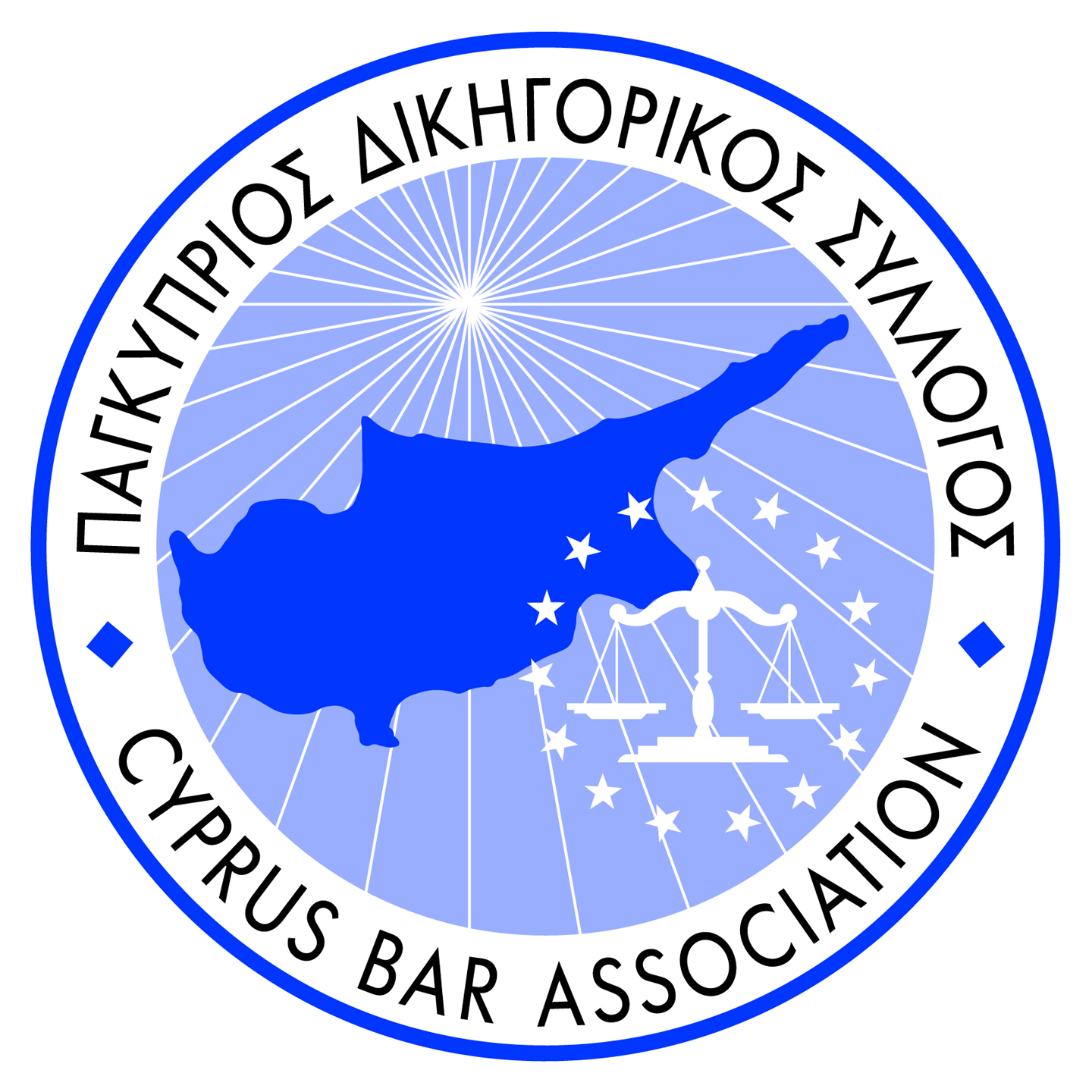 ΟΔΗΓΙΑ ΠΡΟΣ ΤΑ ΜΕΛΗ ΤΟΥ Π.Δ.Σ.(α) Διαδικασία διεξαγωγής εποπτικού ελέγχου(β) Διαδικασία επιβολής κυρώσεων/προστίμωνΤΜΗΜΑ ΕΠΟΠΤΙΚΟΥ ΕΛΕΓΧΟΥΠΑΓΚΥΠΡΙΟΥ ΔΙΚΗΓΟΡΙΚΟΥ ΣΥΛΛΟΓΟΥΦΛΩΡΙΝΗΣ 11, Γραφείο 202, 1065 ΛΕΥΚΩΣΙΑ – ΚΥΠΡΟΣΤΗΛΕΦΩΝΟ: +357 22873300, ΦΑΞ: +357 22873013Email:amldep@cybar.org.cyWebsite: cyprusbarassociation.orgΕΙΣΑΓΩΓΙΚΟ ΣΗΜΕΙΩΜΑΗ παρούσα Οδηγία εκδίδεται από το Συμβούλιο του Παγκύπριου Δικηγορικού Συλλόγου (Π.Δ.Σ.), ως Εποπτική Αρχή δυνάμει των εξουσιών που του παρέχονται βάσει του Άρθρου 59(4) του περί της Παρεμπόδισης και Καταπολέμησης της Νομιμοποίησης Εσόδων από Παράνομες Δραστηριότητες  Νόμου του 188(Ι)/2007 («ο Νόμος»), ως έχει τροποποιηθεί.Η Οδηγία απευθύνεται προς τα Μέλη του Π.Δ.Σ, Δικηγορικές Εταιρείες (ΔΕΠΕ), Δικηγορικούς Συνεταιρισμούς και Εταιρείες Παροχής Διοικητικών Υπηρεσιών (ΕΠΔΥ), οι οποίες εμπίπτουν στην έννοια των «δικαιούχων προσώπων» σύμφωνα με τον περί της Ρύθμισης των Επιχειρήσεων Παροχής Διοικητικών Υπηρεσιών και Συναφών Θεμάτων Νόμο του 2012 (Ν. 196(Ι)/2012), ως έχει τροποποιηθεί και εποπτεύονται από το Συμβούλιο του Π.Δ.Σ. («οι εποπτευόμενοι»)Η παρούσα Οδηγία ρυθμίζει τη διεξαγωγή του Εποπτικού Ελέγχου από τους Λειτουργούς Εποπτικού Ελέγχου (Λ.Ε.Ε.), καθώς επίσης και τη διαδικασία επιβολής προστίμων σε περίπτωση μη συμμόρφωσης με το Νόμο 188(Ι)/2007, ως έχει τροποποιηθεί και/ή των εν δυνάμει εκδιδόμενων Οδηγιών του Συμβουλίου του Π.Δ.Σ.Ιανουάριος 20141.	ΔΙΑΔΙΚΑΣΙΑ ΔΙΕΞΑΓΩΓΗΣ ΕΠΟΠΤΙΚΟΥ ΕΛΕΓΧΟΥ1.01	Το Συμβούλιο του Π.Δ.Σ. διορίζει όσους Λ.Ε.Ε. θεωρεί αναγκαίο για την διεξαγωγή Εποπτικού Ελέγχου.1.02	 Ο Λ.Ε.Ε. έχει το δικαίωμα να διεξάγει επιτόπιο εποπτικό έλεγχο στους χώρους άσκησης της εργασίας όσων υπόκεινται σε εποπτικό έλεγχο. Οι επί τόπου εποπτικοί έλεγχοι δύνανται να διεξάγονται κατόπιν ειδοποίησης.1.03	Κατά τον επιτόπιο εποπτικό έλεγχο, ο Λ.Ε.Ε. ενημερώνει και επεξηγεί τις διαδικασίες που πρέπει να ακολουθούνται από τους εποπτευόμενους, προς συμμόρφωση με τις διατάξεις του Νόμου.1.04	Για να εξεταστεί κατά πόσο οι υποκείμενοι σε εποπτικό έλεγχο συμμορφώνονται με τις σχετικές διατάξεις του Νόμου, ο Λ.Ε.Ε., προβαίνει σε δειγματοληπτικό έλεγχο αριθμού φακέλων, είτε αυτοί τηρούνται σε έντυπη ή σε ηλεκτρονική ή σε οποιαδήποτε άλλη μορφή, κατά τη διακριτική του ευχέρεια. 1.05	Ο Λ.Ε.Ε., κατά τη διάρκεια του εποπτικού ελέγχου, καταγράφει οτιδήποτε θεωρεί αναγκαίο για σκοπούς διεξαγωγής του ελέγχου και με την ολοκλήρωσή του, αποστέλλει επιστολή στον εποπτευόμενο, με τις παρατηρήσεις και συστάσεις του.1.06	Όπου κρίνεται αναγκαίο να διεξαχθεί επανέλεγχος, ο Λ.Ε.Ε. αποστέλλει επιστολή στην οποία καθορίζεται το χρονικό διάστημα το οποίο παρέχεται για σκοπούς συμμόρφωσης με τις υποδείξεις του Λ.Ε.Ε., βάσει του Νόμου. 1.07 Όπου κρίνεται αναγκαίο, ο Λ.Ε.Ε μπορεί να απαιτήσει από τον εποπτευόμενο όπως με την παραλαβή της επιστολής, να αποστείλει εντός 30 ημερών πλάνο των διορθωτικών μέτρων καθώς και λεπτομέρειες υλοποίησης του, προς συμμόρφωση με τις υποδείξεις της επιστολής.  1.08	Οι πληροφορίες που παρέχονται στο Λ.Ε.Ε., κατά την άσκηση της εξουσίας του, είναι εμπιστευτικής φύσεως και δύνανται να χρησιμοποιηθούν μόνο για σκοπούς άσκησης των αρμοδιοτήτων του.2.	ΣΥΜΜΟΡΦΩΣΗ ΔΙΚΗΓΟΡΩΝ 2.01		Ο εποπτευόμενος, στον οποίο απευθύνεται αίτημα της Εποπτικής Αρχής, έχει υποχρέωση προς έγκαιρη, πλήρη και ακριβή παροχή των ζητούμενων πληροφοριών, νοουμένου ότι το αίτημα δεν αφορά «προνομιούχα πληροφορία», όπως αυτή ερμηνεύεται στο άρθρο 44 του Νόμου, οπότε το πρόσωπο που υπόκειται στην έρευνα έχει το δικαίωμα να αρνηθεί την παροχή των στοιχείων αυτών στο Λειτουργό.2.02	Τηρουμένης της πιο πάνω παραγράφου, ο Λ.Ε.Ε. δύναται να ερευνήσει μεταξύ άλλων:(α) κάθε είδους γραπτά στοιχεία και πληροφορίες, όπως πρακτικά των συνεδριάσεων οποιουδήποτε νομικού προσώπου, (β) πληροφορίες εναποθηκευμένες σε ηλεκτρονικούς υπολογιστές, (γ) στοιχεία τα οποία πρόσωπο κατέχει υπό την ιδιότητα του ως καταπιστευματοδόχος, περιλαμβανομένης της πραγματικής ταυτότητας των πραγματικών δικαιούχων.2.03	Σε περίπτωση μη συμμόρφωσης εποπτευομένου, με οποιεσδήποτε Οδηγίες εκδίδει το Συμβούλιο ή σε περίπτωση μη ανταπόκρισής του σε ειδοποίηση Λ.Ε.Ε. για διεξαγωγή ελέγχου ή επανελέγχου και παρεμπόδισης ή παρεμβολής προσκομμάτων στην διεξαγωγή ελέγχου ή επανελέγχου, ο δικηγόρος ή ο διευθύνων συνέταιρος σε περίπτωση δικηγορικού συνεταιρισμού ή ο διευθυντής της δικηγορικής εταιρείας σε περίπτωση δικηγορικής εταιρείας, ή ο τελικός δικαιούχος (δικηγόρος) του «δικαιούχου προσώπου», θα παραπέμπεται στο Συμβούλιο του Π.Δ.Σ.3.  	ΚΥΡΩΣΕΙΣ/ΠΡΟΣΤΙΜΑ3.01	Το Συμβούλιο δύναται να επιβάλει τις προβλεπόμενες, στο άρθρο 59(6) του Νόμου, κυρώσεις.3.02	Συγκεκριμένα, το Συμβούλιο, σε περίπτωση που διαπιστώσει ότι ο εποπτευόμενος έχει προβεί σε οποιαδήποτε πράξη ή παράλειψη κατά παράβαση του Νόμου ή των εν δυνάμει Οδηγιών του Π.Δ.Σ., δύναται μεταξύ άλλων, να λάβει όλα ή οποιαδήποτε από τα πιο κάτω αναφερόμενα μέτρα:(i) Να απαιτήσει από το εποπτευόμενο πρόσωπο να λάβει τέτοια μέτρα εντός συγκεκριμένου χρονικού ορίου ως ήθελε καθορίσει η Εποπτική Αρχή για τη θεραπεία της κατάστασης˙(ii) να επιβάλει διοικητικό πρόστιμο μέχρι 200.000 ευρώ, αφού δώσει την ευκαιρία στο εποπτευόμενο πρόσωπο να ακουστεί, και, σε περίπτωση που η παράβαση συνεχίζεται να επιβάλει διοικητικό πρόστιμο μέχρι 1.000 ευρώ για κάθε μέρα συνέχισης της παράβασης˙(iii) να τροποποιήσει ή αναστείλει ή ανακαλέσει την άδεια λειτουργίας εποπτευομένου προσώπουΝοείται ότι το Συμβούλιο δύναται να δημοσιοποιεί την επιβολή διοικητικού προστίμου.3.03	Το Συμβούλιο δύναται να παραπέμψει τον εποπτευόμενο στο Πειθαρχικό Συμβούλιο Δικηγόρων, σε περίπτωση που ο εποπτευόμενος παραλείπει να  συμμορφωθεί με τα πιο πάνω. 4. 	ΔΙΑΔΙΚΑΣΙΑ ΕΞΕΤΑΣΗΣ ΚΑΙ ΕΚΔΟΣΗΣ ΑΠΟΦΑΣΗΣ4.01	(α) Το Συμβούλιο, πριν να προβεί στην έκδοση της απόφασής του για ενδεχόμενη επιβολή διοικητικού προστίμου, ο εποπτευόμενος, στον οποίο κοινοποιείται έγγραφο υπό τύπο κατηγορητηρίου, έχει το δικαίωμα εντός της προθεσμίας την οποία τάσσει το Συμβούλιο, να προβεί σε γραπτές παραστάσεις. 	(β) Το Συμβούλιο οφείλει να λαμβάνει υπόψη του τις παραστάσεις αυτές πριν να προβεί στην έκδοση απόφασης για την ύπαρξη ή µη παράβασης.(γ) Το Συμβούλιο δύναται να καλέσει τον εποπτευόμενο ή να δεχτεί αίτηµά του για προφορικές παραστάσεις, σε περίπτωση που αυτές απαιτούνται, για την επεξήγηση των γραπτών παραστάσεων που έχουν ήδη υποβληθεί. (δ) Η Επιτροπή δύναται να δίδει παράταση της προθεσμίας που τάσσεται δυνάµει της παραγράφου (α) σε περίπτωση κωλύµατος ή άλλης εύλογης αιτίας. (ε) Σε περίπτωση µη υποβολής οποιωνδήποτε παραστάσεων εντός της ταχθείσας προθεσμίας, το Συμβούλιο δύναται να προχωρεί στη λήψη απόφασης χωρίς άλλη ειδοποίηση. 4.02	Για σκοπούς εφαρμογής του παρόντος Κεφαλαίου, το Συμβούλιο, εάν το κρίνει σκόπιμο, δύναται να καθορίζει με Οδηγία του οποιοδήποτε σχετικό θέμα. Ημερομηνία Έκδοσης:Ιούλιος 2017 (5η Έκδοση)Μάρτιος 2016 (4η Έκδοση)Δεκέμβριος 2015 (3η Έκδοση)Οκτώβριος 2015 (2η Έκδοση)Ιανουάριος 2014 (1η Έκδοση)Επικοινωνία:Τμήμα Εποπτικού ΕλέγχουΠαγκύπριου Δικηγορικού ΣυλλόγουΦλωρίνης 11, Γραφεία 101 & 2021065 Λευκωσία  Τηλ. 22873300Φαξ. 22873013Email: amldep@cybar.org.cy